Barbara Lowenstein1025 5th AvePenthouse D NorthNew York, NY 10028-0134Dear Barbara,Thank you for generous contribution to the Democratic Congressional Campaign Committee. Because of your support, we are starting 2014 off on the right foot.We are now 201 members strong, and we are also the most diverse Caucus this country has ever seen. Our new Democratic Caucus is now the first caucus in history to be made up of a majority of women and minorities.  Thanks to your support of our diverse candidates, our Caucus reflects the new American electorate.And thanks to your investment, we will continue to grow in 2014. We are wasting no time recruiting candidates and building up the resources we need to pick up seats in this cycle. Your support will allow us to communicate with voters about Tea Party House Republicans’ chronic dysfunction and their extreme agenda to end the Medicare guarantee and privatize Social Security, and about our positive vision for protecting the Middle Class and reigniting the American Dream.Because of your support, we will compete across the country and work to take back the Majority. Thank you for making that possible.Best regards,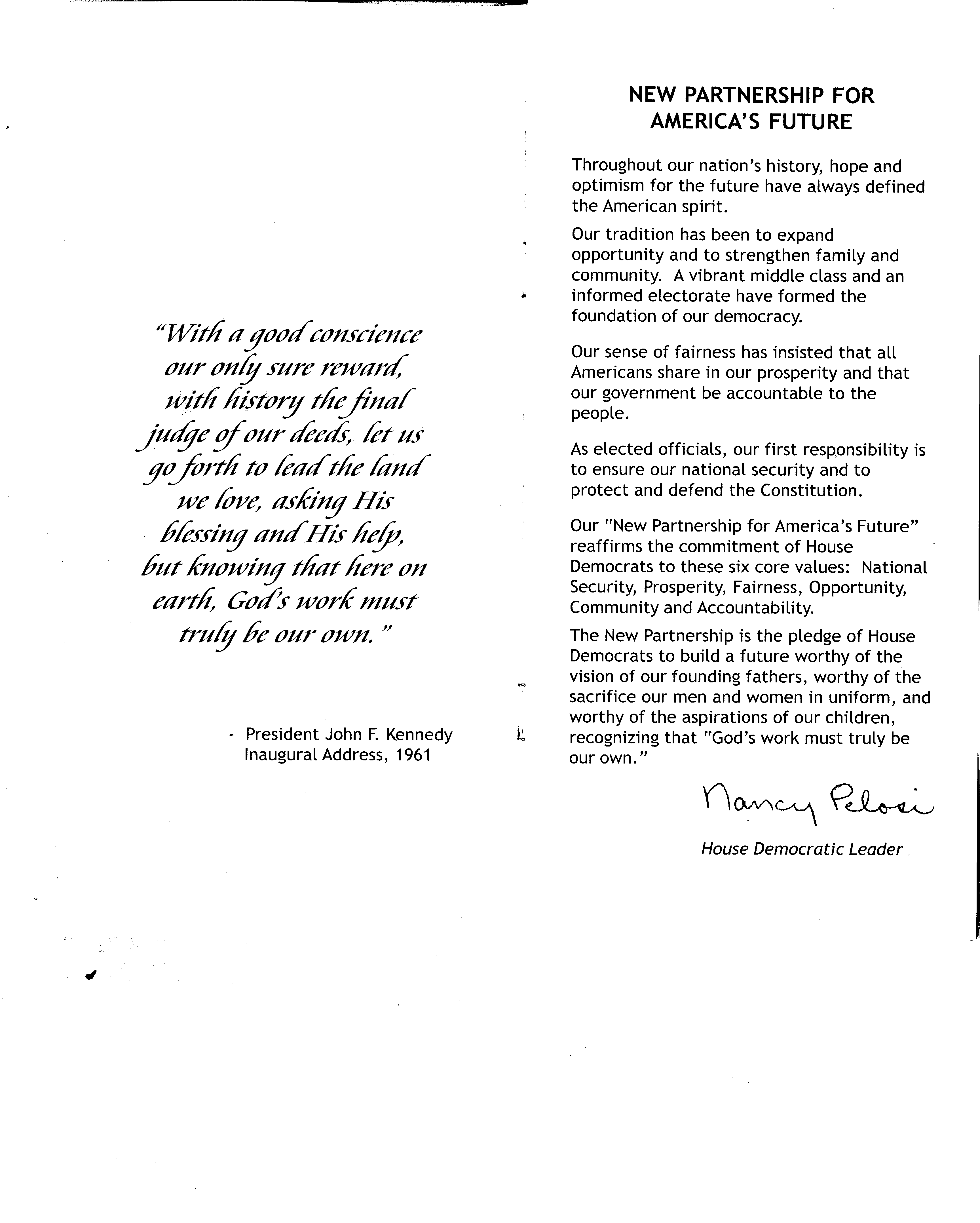 Nancy PelosiAlbert J. Kaneb140 Orchard AveWeston, MA 02493-2253Dear Al,Thank you for generous contribution to the Democratic Congressional Campaign Committee. Because of your support, we are starting 2014 off on the right foot.We are now 201 members strong, and we are also the most diverse Caucus this country has ever seen. Our new Democratic Caucus is now the first caucus in history to be made up of a majority of women and minorities.  Thanks to your support of our diverse candidates, our Caucus reflects the new American electorate.And thanks to your investment, we will continue to grow in 2014. We are wasting no time recruiting candidates and building up the resources we need to pick up seats in this cycle. Your support will allow us to communicate with voters about Tea Party House Republicans’ chronic dysfunction and their extreme agenda to end the Medicare guarantee and privatize Social Security, and about our positive vision for protecting the Middle Class and reigniting the American Dream.Because of your support, we will compete across the country and work to take back the Majority. Thank you for making that possible.Best regards,Nancy PelosiChristina Rifkin16 Causeway RdHingham, MA 02043-1303Dear Christina,Thank you for generous contribution to the Democratic Congressional Campaign Committee. Because of your support, we are starting 2014 off on the right foot.We are now 201 members strong, and we are also the most diverse Caucus this country has ever seen. Our new Democratic Caucus is now the first caucus in history to be made up of a majority of women and minorities.  Thanks to your support of our diverse candidates, our Caucus reflects the new American electorate.And thanks to your investment, we will continue to grow in 2014. We are wasting no time recruiting candidates and building up the resources we need to pick up seats in this cycle. Your support will allow us to communicate with voters about Tea Party House Republicans’ chronic dysfunction and their extreme agenda to end the Medicare guarantee and privatize Social Security, and about our positive vision for protecting the Middle Class and reigniting the American Dream.Because of your support, we will compete across the country and work to take back the Majority. Thank you for making that possible.Best regards,Nancy PelosiEllen M. Poss450 Warren StBrookline, MA 02445-5907Dear Ellen,Thank you for generous contribution to the Democratic Congressional Campaign Committee. Because of your support, we are starting 2014 off on the right foot.We are now 201 members strong, and we are also the most diverse Caucus this country has ever seen. Our new Democratic Caucus is now the first caucus in history to be made up of a majority of women and minorities.  Thanks to your support of our diverse candidates, our Caucus reflects the new American electorate.And thanks to your investment, we will continue to grow in 2014. We are wasting no time recruiting candidates and building up the resources we need to pick up seats in this cycle. Your support will allow us to communicate with voters about Tea Party House Republicans’ chronic dysfunction and their extreme agenda to end the Medicare guarantee and privatize Social Security, and about our positive vision for protecting the Middle Class and reigniting the American Dream.Because of your support, we will compete across the country and work to take back the Majority. Thank you for making that possible.Best regards,Nancy PelosiDinakar Singh1 Central Park SApt 1107New York, NY 10019-1732Dear Dinakar,Thank you for generous contribution to the Democratic Congressional Campaign Committee. Because of your support, we are starting 2014 off on the right foot.We are now 201 members strong, and we are also the most diverse Caucus this country has ever seen. Our new Democratic Caucus is now the first caucus in history to be made up of a majority of women and minorities.  Thanks to your support of our diverse candidates, our Caucus reflects the new American electorate.And thanks to your investment, we will continue to grow in 2014. We are wasting no time recruiting candidates and building up the resources we need to pick up seats in this cycle. Your support will allow us to communicate with voters about Tea Party House Republicans’ chronic dysfunction and their extreme agenda to end the Medicare guarantee and privatize Social Security, and about our positive vision for protecting the Middle Class and reigniting the American Dream.Because of your support, we will compete across the country and work to take back the Majority. Thank you for making that possible.Best regards,Nancy PelosiCharles Ortner2259 San Ysidro DrBeverly Hills, CA 90210-1548Dear Chuck,Thank you for generous contribution to the Democratic Congressional Campaign Committee. Because of your support, we are starting 2014 off on the right foot.We are now 201 members strong, and we are also the most diverse Caucus this country has ever seen. Our new Democratic Caucus is now the first caucus in history to be made up of a majority of women and minorities.  Thanks to your support of our diverse candidates, our Caucus reflects the new American electorate.And thanks to your investment, we will continue to grow in 2014. We are wasting no time recruiting candidates and building up the resources we need to pick up seats in this cycle. Your support will allow us to communicate with voters about Tea Party House Republicans’ chronic dysfunction and their extreme agenda to end the Medicare guarantee and privatize Social Security, and about our positive vision for protecting the Middle Class and reigniting the American Dream.Because of your support, we will compete across the country and work to take back the Majority. Thank you for making that possible.Best regards,Nancy PelosiFlorence A. Eng1 Central Park South#1107New York, NY 10019Dear Loren,Thank you for generous contribution to the Democratic Congressional Campaign Committee. Because of your support, we are starting 2014 off on the right foot.We are now 201 members strong, and we are also the most diverse Caucus this country has ever seen. Our new Democratic Caucus is now the first caucus in history to be made up of a majority of women and minorities.  Thanks to your support of our diverse candidates, our Caucus reflects the new American electorate.And thanks to your investment, we will continue to grow in 2014. We are wasting no time recruiting candidates and building up the resources we need to pick up seats in this cycle. Your support will allow us to communicate with voters about Tea Party House Republicans’ chronic dysfunction and their extreme agenda to end the Medicare guarantee and privatize Social Security, and about our positive vision for protecting the Middle Class and reigniting the American Dream.Because of your support, we will compete across the country and work to take back the Majority. Thank you for making that possible.Best regards,Nancy PelosiDavid W. Haas2 Logan SqSte 1110Philadelphia, PA 19103-2731Dear David,Thank you for generous contribution to the Democratic Congressional Campaign Committee. Because of your support, we are starting 2014 off on the right foot.We are now 201 members strong, and we are also the most diverse Caucus this country has ever seen. Our new Democratic Caucus is now the first caucus in history to be made up of a majority of women and minorities.  Thanks to your support of our diverse candidates, our Caucus reflects the new American electorate.And thanks to your investment, we will continue to grow in 2014. We are wasting no time recruiting candidates and building up the resources we need to pick up seats in this cycle. Your support will allow us to communicate with voters about Tea Party House Republicans’ chronic dysfunction and their extreme agenda to end the Medicare guarantee and privatize Social Security, and about our positive vision for protecting the Middle Class and reigniting the American Dream.Because of your support, we will compete across the country and work to take back the Majority. Thank you for making that possible.Best regards,Nancy PelosiDavid C. Hochberg1385 York AveApt 32JNew York, NY 10021-3939Dear David,Thank you for generous contribution to the Democratic Congressional Campaign Committee. Because of your support, we are starting 2014 off on the right foot.We are now 201 members strong, and we are also the most diverse Caucus this country has ever seen. Our new Democratic Caucus is now the first caucus in history to be made up of a majority of women and minorities.  Thanks to your support of our diverse candidates, our Caucus reflects the new American electorate.And thanks to your investment, we will continue to grow in 2014. We are wasting no time recruiting candidates and building up the resources we need to pick up seats in this cycle. Your support will allow us to communicate with voters about Tea Party House Republicans’ chronic dysfunction and their extreme agenda to end the Medicare guarantee and privatize Social Security, and about our positive vision for protecting the Middle Class and reigniting the American Dream.Because of your support, we will compete across the country and work to take back the Majority. Thank you for making that possible.Best regards,Nancy PelosiKathryn Green190 E 72nd StApt 33CDNew York, NY 10021-4370Dear Kathryn,Thank you for generous contribution to the Democratic Congressional Campaign Committee. Because of your support, we are starting 2014 off on the right foot.We are now 201 members strong, and we are also the most diverse Caucus this country has ever seen. Our new Democratic Caucus is now the first caucus in history to be made up of a majority of women and minorities.  Thanks to your support of our diverse candidates, our Caucus reflects the new American electorate.And thanks to your investment, we will continue to grow in 2014. We are wasting no time recruiting candidates and building up the resources we need to pick up seats in this cycle. Your support will allow us to communicate with voters about Tea Party House Republicans’ chronic dysfunction and their extreme agenda to end the Medicare guarantee and privatize Social Security, and about our positive vision for protecting the Middle Class and reigniting the American Dream.Because of your support, we will compete across the country and work to take back the Majority. Thank you for making that possible.Best regards,Nancy PelosiMelissa Sklarz3069 Hobart StApt 4KWoodside, NY 11377-1450Dear Melissa,Thank you for generous contribution to the Democratic Congressional Campaign Committee. Because of your support, we are starting 2014 off on the right foot.We are now 201 members strong, and we are also the most diverse Caucus this country has ever seen. Our new Democratic Caucus is now the first caucus in history to be made up of a majority of women and minorities.  Thanks to your support of our diverse candidates, our Caucus reflects the new American electorate.And thanks to your investment, we will continue to grow in 2014. We are wasting no time recruiting candidates and building up the resources we need to pick up seats in this cycle. Your support will allow us to communicate with voters about Tea Party House Republicans’ chronic dysfunction and their extreme agenda to end the Medicare guarantee and privatize Social Security, and about our positive vision for protecting the Middle Class and reigniting the American Dream.Because of your support, we will compete across the country and work to take back the Majority. Thank you for making that possible.Best regards,Nancy PelosiMark McGovern62 Millard WayNorway, ME 04268Dear Mark,Thank you for generous contribution to the Democratic Congressional Campaign Committee. Because of your support, we are starting 2014 off on the right foot.We are now 201 members strong, and we are also the most diverse Caucus this country has ever seen. Our new Democratic Caucus is now the first caucus in history to be made up of a majority of women and minorities.  Thanks to your support of our diverse candidates, our Caucus reflects the new American electorate.And thanks to your investment, we will continue to grow in 2014. We are wasting no time recruiting candidates and building up the resources we need to pick up seats in this cycle. Your support will allow us to communicate with voters about Tea Party House Republicans’ chronic dysfunction and their extreme agenda to end the Medicare guarantee and privatize Social Security, and about our positive vision for protecting the Middle Class and reigniting the American Dream.Because of your support, we will compete across the country and work to take back the Majority. Thank you for making that possible.Best regards,Nancy PelosiPatrick Gallagher43 W 13th StApt 9New York, NY 10011Dear Patrick,Thank you for generous contribution to the Democratic Congressional Campaign Committee. Because of your support, we are starting 2014 off on the right foot.We are now 201 members strong, and we are also the most diverse Caucus this country has ever seen. Our new Democratic Caucus is now the first caucus in history to be made up of a majority of women and minorities.  Thanks to your support of our diverse candidates, our Caucus reflects the new American electorate.And thanks to your investment, we will continue to grow in 2014. We are wasting no time recruiting candidates and building up the resources we need to pick up seats in this cycle. Your support will allow us to communicate with voters about Tea Party House Republicans’ chronic dysfunction and their extreme agenda to end the Medicare guarantee and privatize Social Security, and about our positive vision for protecting the Middle Class and reigniting the American Dream.Because of your support, we will compete across the country and work to take back the Majority. Thank you for making that possible.Best regards,Nancy PelosiJoseph G. Hagelmann77 W 55th StApt 12BNew York, NY 10019-4924Dear Joseph,Thank you for generous contribution to the Democratic Congressional Campaign Committee. Because of your support, we are starting 2014 off on the right foot.We are now 201 members strong, and we are also the most diverse Caucus this country has ever seen. Our new Democratic Caucus is now the first caucus in history to be made up of a majority of women and minorities.  Thanks to your support of our diverse candidates, our Caucus reflects the new American electorate.And thanks to your investment, we will continue to grow in 2014. We are wasting no time recruiting candidates and building up the resources we need to pick up seats in this cycle. Your support will allow us to communicate with voters about Tea Party House Republicans’ chronic dysfunction and their extreme agenda to end the Medicare guarantee and privatize Social Security, and about our positive vision for protecting the Middle Class and reigniting the American Dream.Because of your support, we will compete across the country and work to take back the Majority. Thank you for making that possible.Best regards,Nancy PelosiDavid A. Tufts, Jr.710 Broadway9FCNew York, NY 10003-9509Dear David,Thank you for generous contribution to the Democratic Congressional Campaign Committee. Because of your support, we are starting 2014 off on the right foot.We are now 201 members strong, and we are also the most diverse Caucus this country has ever seen. Our new Democratic Caucus is now the first caucus in history to be made up of a majority of women and minorities.  Thanks to your support of our diverse candidates, our Caucus reflects the new American electorate.And thanks to your investment, we will continue to grow in 2014. We are wasting no time recruiting candidates and building up the resources we need to pick up seats in this cycle. Your support will allow us to communicate with voters about Tea Party House Republicans’ chronic dysfunction and their extreme agenda to end the Medicare guarantee and privatize Social Security, and about our positive vision for protecting the Middle Class and reigniting the American Dream.Because of your support, we will compete across the country and work to take back the Majority. Thank you for making that possible.Best regards,Nancy PelosiJamie Drake315 E 62nd StNew York, NY 10065-7767Dear Jamie,Thank you for generous contribution to the Democratic Congressional Campaign Committee. Because of your support, we are starting 2014 off on the right foot.We are now 201 members strong, and we are also the most diverse Caucus this country has ever seen. Our new Democratic Caucus is now the first caucus in history to be made up of a majority of women and minorities.  Thanks to your support of our diverse candidates, our Caucus reflects the new American electorate.And thanks to your investment, we will continue to grow in 2014. We are wasting no time recruiting candidates and building up the resources we need to pick up seats in this cycle. Your support will allow us to communicate with voters about Tea Party House Republicans’ chronic dysfunction and their extreme agenda to end the Medicare guarantee and privatize Social Security, and about our positive vision for protecting the Middle Class and reigniting the American Dream.Because of your support, we will compete across the country and work to take back the Majority. Thank you for making that possible.Best regards,Nancy PelosiNoble Black263 9th AveApt 4ANew York, NY 10001-6604Dear Noble,Thank you for generous contribution to the Democratic Congressional Campaign Committee. Because of your support, we are starting 2014 off on the right foot.We are now 201 members strong, and we are also the most diverse Caucus this country has ever seen. Our new Democratic Caucus is now the first caucus in history to be made up of a majority of women and minorities.  Thanks to your support of our diverse candidates, our Caucus reflects the new American electorate.And thanks to your investment, we will continue to grow in 2014. We are wasting no time recruiting candidates and building up the resources we need to pick up seats in this cycle. Your support will allow us to communicate with voters about Tea Party House Republicans’ chronic dysfunction and their extreme agenda to end the Medicare guarantee and privatize Social Security, and about our positive vision for protecting the Middle Class and reigniting the American Dream.Because of your support, we will compete across the country and work to take back the Majority. Thank you for making that possible.Best regards,Nancy PelosiAlix RitchiePO Box 30220Fort Lauderdale, FL 33303Dear Alix,Thank you for generous contribution to the Democratic Congressional Campaign Committee. Because of your support, we are starting 2014 off on the right foot.We are now 201 members strong, and we are also the most diverse Caucus this country has ever seen. Our new Democratic Caucus is now the first caucus in history to be made up of a majority of women and minorities.  Thanks to your support of our diverse candidates, our Caucus reflects the new American electorate.And thanks to your investment, we will continue to grow in 2014. We are wasting no time recruiting candidates and building up the resources we need to pick up seats in this cycle. Your support will allow us to communicate with voters about Tea Party House Republicans’ chronic dysfunction and their extreme agenda to end the Medicare guarantee and privatize Social Security, and about our positive vision for protecting the Middle Class and reigniting the American Dream.Because of your support, we will compete across the country and work to take back the Majority. Thank you for making that possible.Best regards,Nancy PelosiJonathan Cooper28 Lloyd Point DrLloyd Harbor, NY 11743-9753Dear Jon,Thank you for generous contribution to the Democratic Congressional Campaign Committee. Because of your support, we are starting 2014 off on the right foot.We are now 201 members strong, and we are also the most diverse Caucus this country has ever seen. Our new Democratic Caucus is now the first caucus in history to be made up of a majority of women and minorities.  Thanks to your support of our diverse candidates, our Caucus reflects the new American electorate.And thanks to your investment, we will continue to grow in 2014. We are wasting no time recruiting candidates and building up the resources we need to pick up seats in this cycle. Your support will allow us to communicate with voters about Tea Party House Republicans’ chronic dysfunction and their extreme agenda to end the Medicare guarantee and privatize Social Security, and about our positive vision for protecting the Middle Class and reigniting the American Dream.Because of your support, we will compete across the country and work to take back the Majority. Thank you for making that possible.Best regards,Nancy PelosiBernard Whitman219 W 14th StApt 1RENew York, NY 10011Dear Bernard,Thank you for generous contribution to the Democratic Congressional Campaign Committee. Because of your support, we are starting 2014 off on the right foot.We are now 201 members strong, and we are also the most diverse Caucus this country has ever seen. Our new Democratic Caucus is now the first caucus in history to be made up of a majority of women and minorities.  Thanks to your support of our diverse candidates, our Caucus reflects the new American electorate.And thanks to your investment, we will continue to grow in 2014. We are wasting no time recruiting candidates and building up the resources we need to pick up seats in this cycle. Your support will allow us to communicate with voters about Tea Party House Republicans’ chronic dysfunction and their extreme agenda to end the Medicare guarantee and privatize Social Security, and about our positive vision for protecting the Middle Class and reigniting the American Dream.Because of your support, we will compete across the country and work to take back the Majority. Thank you for making that possible.Best regards,Nancy PelosiRabbi Sharon Kleinbaum57 Bethune StNew York, NY 10014Dear Sharon,Thank you for generous contribution to the Democratic Congressional Campaign Committee. Because of your support, we are starting 2014 off on the right foot.We are now 201 members strong, and we are also the most diverse Caucus this country has ever seen. Our new Democratic Caucus is now the first caucus in history to be made up of a majority of women and minorities.  Thanks to your support of our diverse candidates, our Caucus reflects the new American electorate.And thanks to your investment, we will continue to grow in 2014. We are wasting no time recruiting candidates and building up the resources we need to pick up seats in this cycle. Your support will allow us to communicate with voters about Tea Party House Republicans’ chronic dysfunction and their extreme agenda to end the Medicare guarantee and privatize Social Security, and about our positive vision for protecting the Middle Class and reigniting the American Dream.Because of your support, we will compete across the country and work to take back the Majority. Thank you for making that possible.Best regards,Nancy PelosiTerry Young10 West End AveNew York, NY 10023Dear Terry,Thank you for generous contribution to the Democratic Congressional Campaign Committee. Because of your support, we are starting 2014 off on the right foot.We are now 201 members strong, and we are also the most diverse Caucus this country has ever seen. Our new Democratic Caucus is now the first caucus in history to be made up of a majority of women and minorities.  Thanks to your support of our diverse candidates, our Caucus reflects the new American electorate.And thanks to your investment, we will continue to grow in 2014. We are wasting no time recruiting candidates and building up the resources we need to pick up seats in this cycle. Your support will allow us to communicate with voters about Tea Party House Republicans’ chronic dysfunction and their extreme agenda to end the Medicare guarantee and privatize Social Security, and about our positive vision for protecting the Middle Class and reigniting the American Dream.Because of your support, we will compete across the country and work to take back the Majority. Thank you for making that possible.Best regards,Nancy PelosiBrian P Hedden24 Fifth AveNew York, NY 10011Dear Brian,Thank you for generous contribution to the Democratic Congressional Campaign Committee. Because of your support, we are starting 2014 off on the right foot.We are now 201 members strong, and we are also the most diverse Caucus this country has ever seen. Our new Democratic Caucus is now the first caucus in history to be made up of a majority of women and minorities.  Thanks to your support of our diverse candidates, our Caucus reflects the new American electorate.And thanks to your investment, we will continue to grow in 2014. We are wasting no time recruiting candidates and building up the resources we need to pick up seats in this cycle. Your support will allow us to communicate with voters about Tea Party House Republicans’ chronic dysfunction and their extreme agenda to end the Medicare guarantee and privatize Social Security, and about our positive vision for protecting the Middle Class and reigniting the American Dream.Because of your support, we will compete across the country and work to take back the Majority. Thank you for making that possible.Best regards,Nancy PelosiChristopher R. Harris428 W 23rd St#1New York, NY 10011Dear Christopher,Thank you for generous contribution to the Democratic Congressional Campaign Committee. Because of your support, we are starting 2014 off on the right foot.We are now 201 members strong, and we are also the most diverse Caucus this country has ever seen. Our new Democratic Caucus is now the first caucus in history to be made up of a majority of women and minorities.  Thanks to your support of our diverse candidates, our Caucus reflects the new American electorate.And thanks to your investment, we will continue to grow in 2014. We are wasting no time recruiting candidates and building up the resources we need to pick up seats in this cycle. Your support will allow us to communicate with voters about Tea Party House Republicans’ chronic dysfunction and their extreme agenda to end the Medicare guarantee and privatize Social Security, and about our positive vision for protecting the Middle Class and reigniting the American Dream.Because of your support, we will compete across the country and work to take back the Majority. Thank you for making that possible.Best regards,Nancy PelosiPeter McKown222 Riverside DrApt 6ENew York, NY 10025Dear Peter,Thank you for generous contribution to the Democratic Congressional Campaign Committee. Because of your support, we are starting 2014 off on the right foot.We are now 201 members strong, and we are also the most diverse Caucus this country has ever seen. Our new Democratic Caucus is now the first caucus in history to be made up of a majority of women and minorities.  Thanks to your support of our diverse candidates, our Caucus reflects the new American electorate.And thanks to your investment, we will continue to grow in 2014. We are wasting no time recruiting candidates and building up the resources we need to pick up seats in this cycle. Your support will allow us to communicate with voters about Tea Party House Republicans’ chronic dysfunction and their extreme agenda to end the Medicare guarantee and privatize Social Security, and about our positive vision for protecting the Middle Class and reigniting the American Dream.Because of your support, we will compete across the country and work to take back the Majority. Thank you for making that possible.Best regards,Nancy PelosiAndrew Sendall245 East 124 StNew York, NY 10035Dear Andrew,Thank you for generous contribution to the Democratic Congressional Campaign Committee. Because of your support, we are starting 2014 off on the right foot.We are now 201 members strong, and we are also the most diverse Caucus this country has ever seen. Our new Democratic Caucus is now the first caucus in history to be made up of a majority of women and minorities.  Thanks to your support of our diverse candidates, our Caucus reflects the new American electorate.And thanks to your investment, we will continue to grow in 2014. We are wasting no time recruiting candidates and building up the resources we need to pick up seats in this cycle. Your support will allow us to communicate with voters about Tea Party House Republicans’ chronic dysfunction and their extreme agenda to end the Medicare guarantee and privatize Social Security, and about our positive vision for protecting the Middle Class and reigniting the American Dream.Because of your support, we will compete across the country and work to take back the Majority. Thank you for making that possible.Best regards,Nancy PelosiBilly Zavelson334 West 17th St#3RNew York, NY 10011Dear Billy,Thank you for generous contribution to the Democratic Congressional Campaign Committee. Because of your support, we are starting 2014 off on the right foot.We are now 201 members strong, and we are also the most diverse Caucus this country has ever seen. Our new Democratic Caucus is now the first caucus in history to be made up of a majority of women and minorities.  Thanks to your support of our diverse candidates, our Caucus reflects the new American electorate.And thanks to your investment, we will continue to grow in 2014. We are wasting no time recruiting candidates and building up the resources we need to pick up seats in this cycle. Your support will allow us to communicate with voters about Tea Party House Republicans’ chronic dysfunction and their extreme agenda to end the Medicare guarantee and privatize Social Security, and about our positive vision for protecting the Middle Class and reigniting the American Dream.Because of your support, we will compete across the country and work to take back the Majority. Thank you for making that possible.Best regards,Nancy PelosiSteven Smith136 West Canon Perdido StSuite 220Santa Barbara, CA 93109Dear Steven,Thank you for generous contribution to the Democratic Congressional Campaign Committee. Because of your support, we are starting 2014 off on the right foot.We are now 201 members strong, and we are also the most diverse Caucus this country has ever seen. Our new Democratic Caucus is now the first caucus in history to be made up of a majority of women and minorities.  Thanks to your support of our diverse candidates, our Caucus reflects the new American electorate.And thanks to your investment, we will continue to grow in 2014. We are wasting no time recruiting candidates and building up the resources we need to pick up seats in this cycle. Your support will allow us to communicate with voters about Tea Party House Republicans’ chronic dysfunction and their extreme agenda to end the Medicare guarantee and privatize Social Security, and about our positive vision for protecting the Middle Class and reigniting the American Dream.Because of your support, we will compete across the country and work to take back the Majority. Thank you for making that possible.Best regards,Nancy PelosiGeoffrey Rensi303A West 21st StApt 3WNew York, NY 10011Dear Geoffrey,Thank you for generous contribution to the Democratic Congressional Campaign Committee. Because of your support, we are starting 2014 off on the right foot.We are now 201 members strong, and we are also the most diverse Caucus this country has ever seen. Our new Democratic Caucus is now the first caucus in history to be made up of a majority of women and minorities.  Thanks to your support of our diverse candidates, our Caucus reflects the new American electorate.And thanks to your investment, we will continue to grow in 2014. We are wasting no time recruiting candidates and building up the resources we need to pick up seats in this cycle. Your support will allow us to communicate with voters about Tea Party House Republicans’ chronic dysfunction and their extreme agenda to end the Medicare guarantee and privatize Social Security, and about our positive vision for protecting the Middle Class and reigniting the American Dream.Because of your support, we will compete across the country and work to take back the Majority. Thank you for making that possible.Best regards,Nancy PelosiMicah Martin180 West 20th StNew York, NY 10011Dear Micah,Thank you for generous contribution to the Democratic Congressional Campaign Committee. Because of your support, we are starting 2014 off on the right foot.We are now 201 members strong, and we are also the most diverse Caucus this country has ever seen. Our new Democratic Caucus is now the first caucus in history to be made up of a majority of women and minorities.  Thanks to your support of our diverse candidates, our Caucus reflects the new American electorate.And thanks to your investment, we will continue to grow in 2014. We are wasting no time recruiting candidates and building up the resources we need to pick up seats in this cycle. Your support will allow us to communicate with voters about Tea Party House Republicans’ chronic dysfunction and their extreme agenda to end the Medicare guarantee and privatize Social Security, and about our positive vision for protecting the Middle Class and reigniting the American Dream.Because of your support, we will compete across the country and work to take back the Majority. Thank you for making that possible.Best regards,Nancy PelosiClayton Drinko139 Jackson StBrooklyn, NY 11211Dear Clayton,Thank you for generous contribution to the Democratic Congressional Campaign Committee. Because of your support, we are starting 2014 off on the right foot.We are now 201 members strong, and we are also the most diverse Caucus this country has ever seen. Our new Democratic Caucus is now the first caucus in history to be made up of a majority of women and minorities.  Thanks to your support of our diverse candidates, our Caucus reflects the new American electorate.And thanks to your investment, we will continue to grow in 2014. We are wasting no time recruiting candidates and building up the resources we need to pick up seats in this cycle. Your support will allow us to communicate with voters about Tea Party House Republicans’ chronic dysfunction and their extreme agenda to end the Medicare guarantee and privatize Social Security, and about our positive vision for protecting the Middle Class and reigniting the American Dream.Because of your support, we will compete across the country and work to take back the Majority. Thank you for making that possible.Best regards,Nancy PelosiJoshua Stuart550 West 54th StApt 1808New York, NY 10019Dear Joshua,Thank you for generous contribution to the Democratic Congressional Campaign Committee. Because of your support, we are starting 2014 off on the right foot.We are now 201 members strong, and we are also the most diverse Caucus this country has ever seen. Our new Democratic Caucus is now the first caucus in history to be made up of a majority of women and minorities.  Thanks to your support of our diverse candidates, our Caucus reflects the new American electorate.And thanks to your investment, we will continue to grow in 2014. We are wasting no time recruiting candidates and building up the resources we need to pick up seats in this cycle. Your support will allow us to communicate with voters about Tea Party House Republicans’ chronic dysfunction and their extreme agenda to end the Medicare guarantee and privatize Social Security, and about our positive vision for protecting the Middle Class and reigniting the American Dream.Because of your support, we will compete across the country and work to take back the Majority. Thank you for making that possible.Best regards,Nancy PelosiKenneth Heng222 Riverside Dr#6ENew York, NY 10025Dear Kenneth,Thank you for generous contribution to the Democratic Congressional Campaign Committee. Because of your support, we are starting 2014 off on the right foot.We are now 201 members strong, and we are also the most diverse Caucus this country has ever seen. Our new Democratic Caucus is now the first caucus in history to be made up of a majority of women and minorities.  Thanks to your support of our diverse candidates, our Caucus reflects the new American electorate.And thanks to your investment, we will continue to grow in 2014. We are wasting no time recruiting candidates and building up the resources we need to pick up seats in this cycle. Your support will allow us to communicate with voters about Tea Party House Republicans’ chronic dysfunction and their extreme agenda to end the Medicare guarantee and privatize Social Security, and about our positive vision for protecting the Middle Class and reigniting the American Dream.Because of your support, we will compete across the country and work to take back the Majority. Thank you for making that possible.Best regards,Nancy PelosiDeborah Levinson7 Spread Oak LaneEast Hampton, NY 11937Dear Deborah,Thank you for generous contribution to the Democratic Congressional Campaign Committee. Because of your support, we are starting 2014 off on the right foot.We are now 201 members strong, and we are also the most diverse Caucus this country has ever seen. Our new Democratic Caucus is now the first caucus in history to be made up of a majority of women and minorities.  Thanks to your support of our diverse candidates, our Caucus reflects the new American electorate.And thanks to your investment, we will continue to grow in 2014. We are wasting no time recruiting candidates and building up the resources we need to pick up seats in this cycle. Your support will allow us to communicate with voters about Tea Party House Republicans’ chronic dysfunction and their extreme agenda to end the Medicare guarantee and privatize Social Security, and about our positive vision for protecting the Middle Class and reigniting the American Dream.Because of your support, we will compete across the country and work to take back the Majority. Thank you for making that possible.Best regards,Nancy PelosiHon. Michael Sabatino10 Belmont PlaceYonkers, NY 10701Dear Michael,Thank you for generous contribution to the Democratic Congressional Campaign Committee. Because of your support, we are starting 2014 off on the right foot.We are now 201 members strong, and we are also the most diverse Caucus this country has ever seen. Our new Democratic Caucus is now the first caucus in history to be made up of a majority of women and minorities.  Thanks to your support of our diverse candidates, our Caucus reflects the new American electorate.And thanks to your investment, we will continue to grow in 2014. We are wasting no time recruiting candidates and building up the resources we need to pick up seats in this cycle. Your support will allow us to communicate with voters about Tea Party House Republicans’ chronic dysfunction and their extreme agenda to end the Medicare guarantee and privatize Social Security, and about our positive vision for protecting the Middle Class and reigniting the American Dream.Because of your support, we will compete across the country and work to take back the Majority. Thank you for making that possible.Best regards,Nancy PelosiHarrison Cheng31 Bluffs CourtMorganville, NJ 07751Dear Harrison,Thank you for generous contribution to the Democratic Congressional Campaign Committee. Because of your support, we are starting 2014 off on the right foot.We are now 201 members strong, and we are also the most diverse Caucus this country has ever seen. Our new Democratic Caucus is now the first caucus in history to be made up of a majority of women and minorities.  Thanks to your support of our diverse candidates, our Caucus reflects the new American electorate.And thanks to your investment, we will continue to grow in 2014. We are wasting no time recruiting candidates and building up the resources we need to pick up seats in this cycle. Your support will allow us to communicate with voters about Tea Party House Republicans’ chronic dysfunction and their extreme agenda to end the Medicare guarantee and privatize Social Security, and about our positive vision for protecting the Middle Class and reigniting the American Dream.Because of your support, we will compete across the country and work to take back the Majority. Thank you for making that possible.Best regards,Nancy PelosiNoah Doyle303 Park Ave SouthNew York, NY 10010Dear Noah,Thank you for generous contribution to the Democratic Congressional Campaign Committee. Because of your support, we are starting 2014 off on the right foot.We are now 201 members strong, and we are also the most diverse Caucus this country has ever seen. Our new Democratic Caucus is now the first caucus in history to be made up of a majority of women and minorities.  Thanks to your support of our diverse candidates, our Caucus reflects the new American electorate.And thanks to your investment, we will continue to grow in 2014. We are wasting no time recruiting candidates and building up the resources we need to pick up seats in this cycle. Your support will allow us to communicate with voters about Tea Party House Republicans’ chronic dysfunction and their extreme agenda to end the Medicare guarantee and privatize Social Security, and about our positive vision for protecting the Middle Class and reigniting the American Dream.Because of your support, we will compete across the country and work to take back the Majority. Thank you for making that possible.Best regards,Nancy Pelosi